 大同大學餐廳膳食衛生檢查結果檢查時間:110年8月16日(星期四)上午0900-1100時檢查人員:連靜慧營養師缺失項目: 上次(8月12日)衛生檢查缺失複查，請參閱表1上次(8月12日)衛生檢查缺失複查和改善狀況照片，請參閱表2。本週個別餐廳缺失統計表，請參閱表3。本週個別餐廳缺失照片，請參閱表4。表1. 上週缺失統計表(無缺失)表2.上週檢查缺失改善照片表3.本週個別餐廳缺失統計表表4.本週檢查缺失照片敬陳總務長餐廳作業場所衛生管理複檢從業人員衛生管理複檢驗收及儲存衛生管理複檢其他複檢經營八方雲集1.水溝蓋未蓋2.湯鍋檯不潔(已現場改善)3.風扇不潔4.冷藏庫漏水造成地上積水Ok××未戴帽子ok廚房衛生表單需記錄驗收紀錄表需寫上日期ok ok工作人員體溫紀錄表需記錄ok八方雲集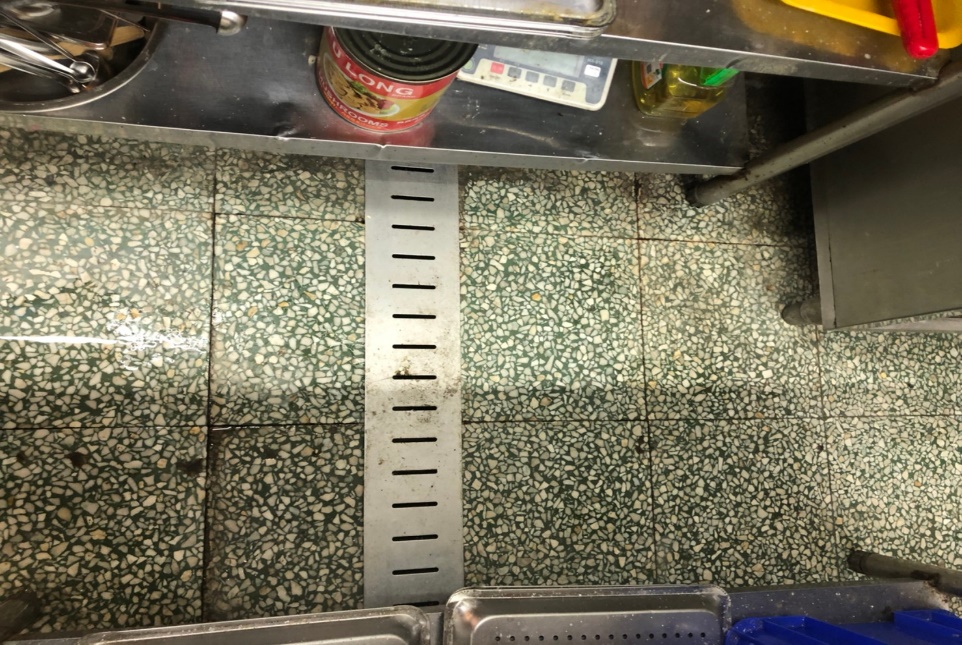 水溝蓋未蓋(已改善)八方雲集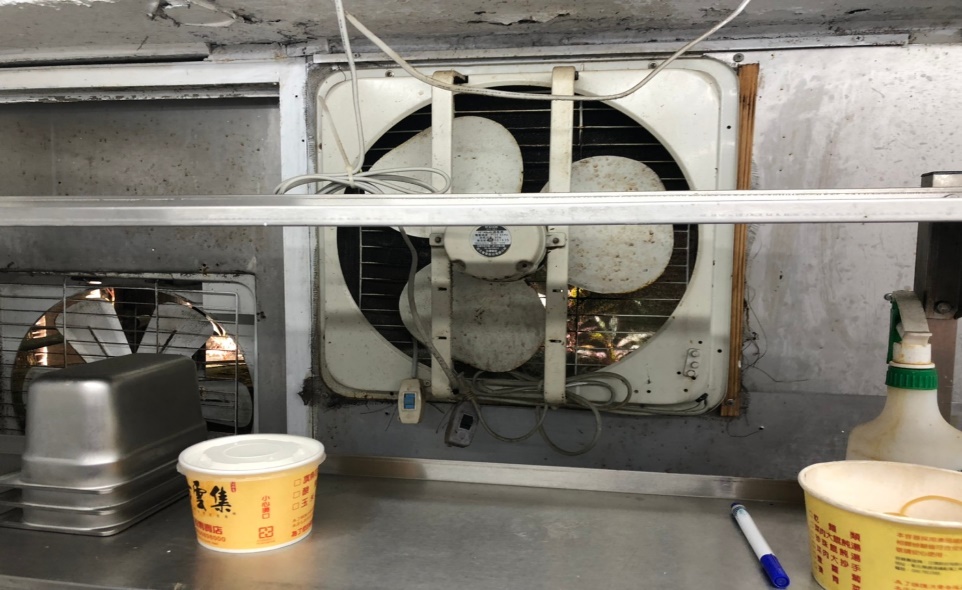 風扇不潔(未改善)八方雲集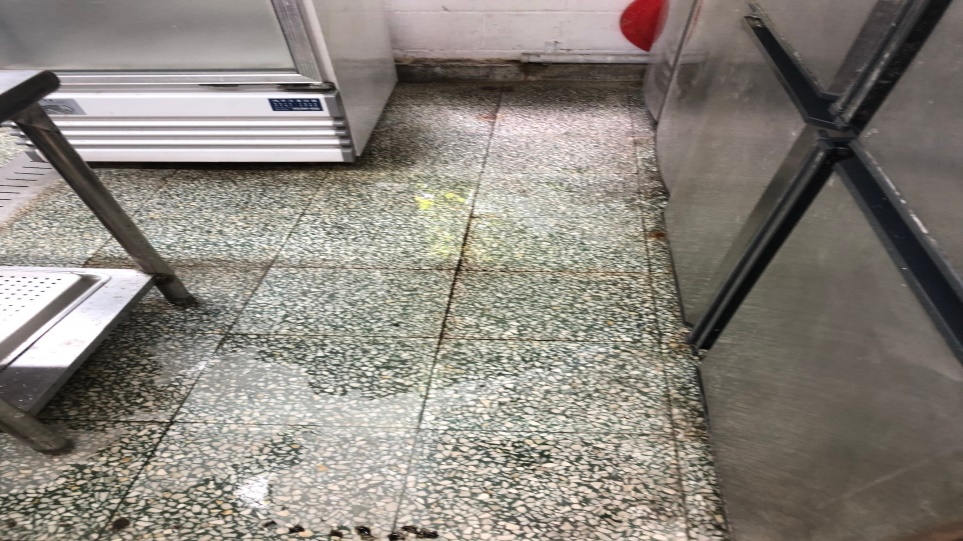 冷藏庫漏水造成地上積水(未改善)八方雲集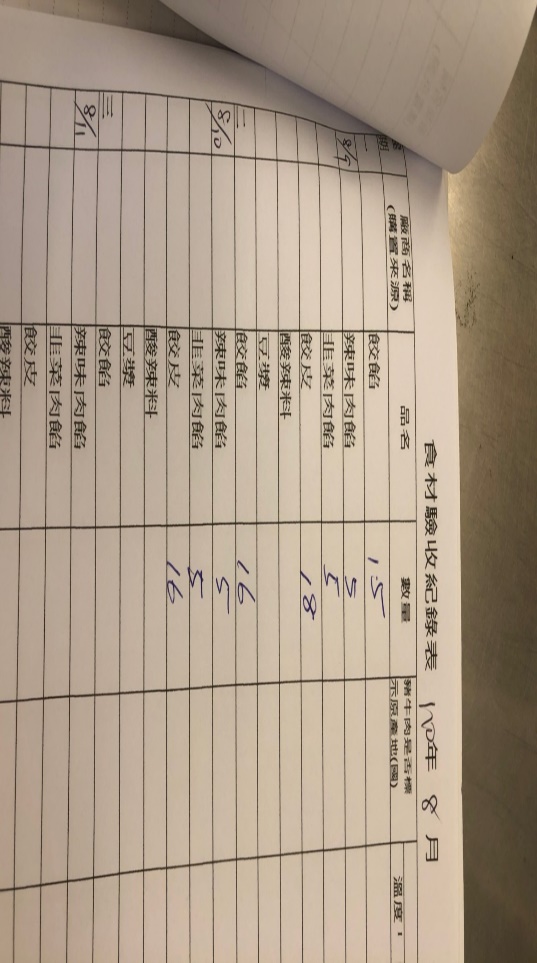 驗收紀錄表需寫上日期(已改善)八方雲集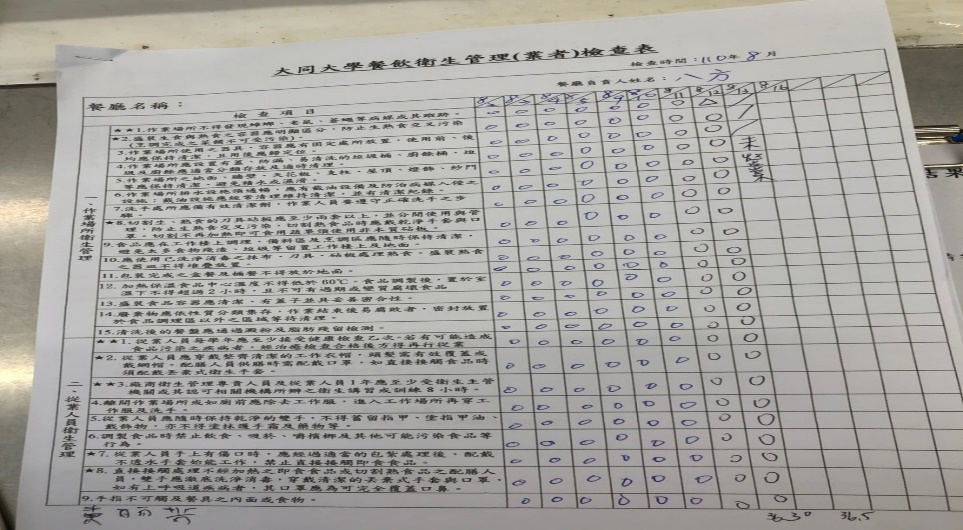 廚房衛生表單需記錄(已改善)八方雲集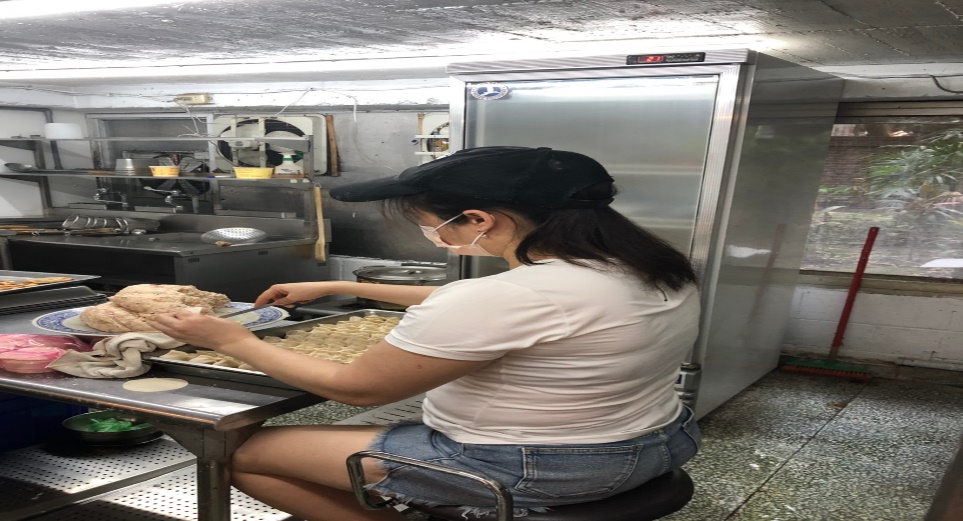 未戴帽子(已改善)餐廳作業場所衛生管理從業人員衛生管理驗收及儲存衛生管理其他經營八方雲集置物櫃架上不潔八方雲集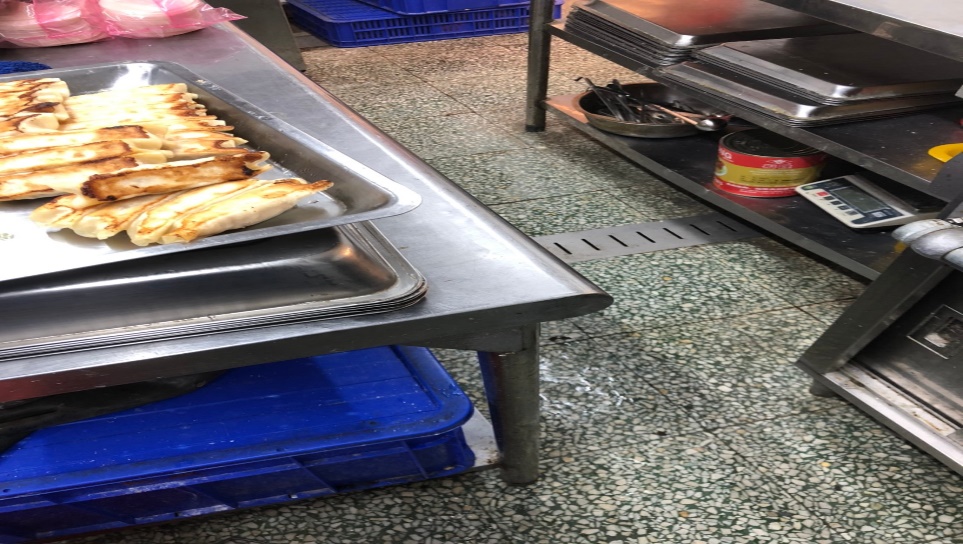 置物櫃架上不潔 承辦人總務處組長總務長